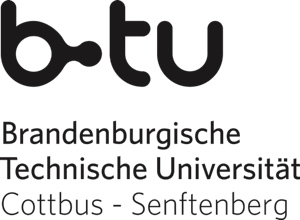 Exposé
Lehrstuhl ABWL, insb. Planung, Innovation und GründungFrau Prof. Dr. Magdalena Mißler-BehrAName:Titel:(Thema der Abschlussarbeit)Motivation:BSchlüsselwörter:Kontext:Wissenschaftliche Fragestellung:Vorgehen:Erwartete Ergebnisse:Ihre Anmerkungen: